Программа кружковой работыпо обучению грамоте и подготовке руки ребёнка к письму«ЗВУКОВИЧОК»Руководитель: Смольникова И.В.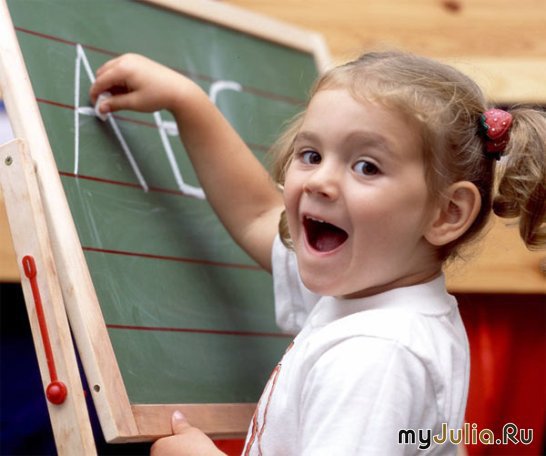 Пояснительная записка.Федеральный государственный  образовательный стандарт устанавливает нормы и положения, обязательные при реализации основной общеобразовательной программы ДОУ, и, согласно им, содержание образовательной области «Речевое развитие» включает в себя владение речью как средством общения и культуры; обогащение активного словаря, развитие звуковой и интонационной культуры речи; фонематического слуха; формирование звуковой аналитико-синтетической активности как предпосылки обучения грамоте  через решение следующих задач:*развитие свободного общения со взрослыми и детьми;*развитие всех компонентов устной речи;*практическое овладение нормами речи;(извлечение из ФГОС ДО)Задачи психолого-педагогической работы в области «Речевое развитие», направленные на развитие всех компонентов устной речи детей в различных видах детской деятельности, согласно программе «Детство»,  следующие :Развивать умения письменной речи: читать отдельные слова и словосочетания; писать печатные буквыОсвоение звукового анализа 4-5 звуковых слов: интонационное выделение звуков в слове, определение их последовательности, характеристика звуков; составление схемы слова, выделение ударного гласного в слове.Определять количество и последовательность слов в предложении, составлять предложения с заданным количеством слов; Ориентация на листе, выполнение графических диктантов, выполнение штриховки в разных направлениях, обводки. 5-6 летПодготовка к обучению грамоте:Дошкольники получают представление о существовании разных языков, знают термины «слово», «звук», «буква», «предложение», «гласный и согласный звуки», «звуковой анализ слова»; правильно понимают и используют их.Умеют: делить на слоги двух-трёхслоговые слова; осуществлять звуковой анализ простых трёхзвуковых слов (интонационно выделять звуки в слове, составлять схемы звукового состава слова); составлять предложения с заданным количеством слов; определять количество и последовательность слов в предложении.6-7 летПодготовка к обучению грамоте:Звуковой анализ четырёх-пятизвуковых слов: интонационное выделение звуков в слове, составление схемы звукового состава слова, выделение ударного гласного звука в слове; ориентация на листе, выполнение графических диктантов. Развитие мелкой моторики руки: штриховка, обводка. Чтение простых слов. Отгадывание детских кроссвордов и ребусов.5-6 лет6-7  летСписок детей кружка «Звуковичок»2014-2015 уч.годРуководитель : Смольникова И.В.вторник, среда-16.40-17.101.Овчинников Артём2.Лоор Костя3.Токтогулов Ярослав4. Токтосунова Арууке 5.Воронович Настя6.Ибрагимова Акшоола7.Попов Максим8. Чирков Серёжа9.Седашова Рая10.Кобзев МишаДетям необходимы:  простой карандаш, цветные карандаши.Диагностическое обследование детей 2014-2015 уч.годКружок «Звуковичок»3б- оптимальный уровень , 2 б-удовлетворительный уровень, 1б-недостаточный уровеньПерспективный план кружка «Звуковичок»на учебный  годЗадачи и содержание работыФормы работыФормы организации детейПримерный объём (в неделю)Развитие фонематической стороны речи.*измерение слоговой структуры, графическая запись слогового деления.*подбор слов на определённый звук.*звуковой анализ с качественной характеристикой звука(гласный, твёрдый и мягкий согласный)       2.   Техническая сторона письма.*обводка внешних контуров буквы, выполнение штриховки.1.Игра со словами «Подбери рифму», «Сложи в кузовОК», «Магазин», «Доскажи словечко», «Буква заблудилась»2.Артикуляционная гимнастика3.Игры на «измерение длинны слова» («Телеграф»)4.произнесение чисто-скороговорок.5.Работа с дидактическим материалом (фишки, схемы)6.Пальчиковые игры7.Зрительные гимнастики8.Запускание волчка(маленького)9.Обведение по контуру предметовПодгрупповая, индивидуальная2 раза в неделю по 25-30 мин.Задачи и содержание работыФормы работыФормы организации детейПримерный объём (в неделю)Ориентировка в звуковой стороне речи.*составление звуковых моделей слов из фишек-заместителей; подбор к моделям соответствующих слов.*деление речи на предложения, слова, слоги, буквы. Анализ предложений из 3-5 слов, графическое изображение предложения.     2.  Знаковая система языка.*знакомство с буквами алфавита, послоговое и слитное чтение.*составление слов и предложений из букв.    3. Подготовка руки к письму.*освоение конфигурации печатных букв.*освоение основных элементов письменных букв.*копирование рисунков и дорисовывание фигур.*конструирование письменных букв из отдельных элементов.1.Игры-знакомства с буквенными «парами» (гласными и согласными)2.Работа с дид.пособием «Окошечки»3.Работа со схемами слова, предложения.4.Штриховка букв и предметов в различных направлениях, не поворачивая листа.5.Закрашивание, не выходя за контур.6.Рисование по точкам.7.Написание печатных букв.8.Написание элементов письменных букв.9.Графический диктант.Подгрупповая, индивидуальная2 раза в неделю по 25-30 мин.№Ф.И.ребёнкаОриентировка в звуковой стороне речиОриентировка в звуковой стороне речиЗнаковая система языкаЗнаковая система языкаПодготовка руки к письмуПодготовка руки к письмуИтоговый баллИтоговый балл№Ф.И.ребёнкаоктябрьмайоктябрь майоктябрьмайоктябрьмай123456789.10.октябрьоктябрьоктябрьоктябрь1 неделя1 неделяЗнакомство с термином «слово»,измерение протяжённости слов (длинные и короткие слова). Знакомство с алфавитом.Знакомство с термином «слово»,измерение протяжённости слов (длинные и короткие слова). Знакомство с алфавитом.1 неделя1 неделяРазвивать умение определять количество слогов в словах., интонационно выделять заданный звук в слове.Звук и буква «А»Развивать умение определять количество слогов в словах., интонационно выделять заданный звук в слове.Звук и буква «А»2 неделя2 неделяЗнакомство с термином «слог», «звук». Определение количества слогов в словах.Развивать умение подбирать слова с заданным звуком-«А».Знакомство с термином «слог», «звук». Определение количества слогов в словах.Развивать умение подбирать слова с заданным звуком-«А».2 неделя2 неделя Освоение звукового анализа слов.Совершенствовать умение подбирать слова с заданным звуком.Звук и буква «О» Освоение звукового анализа слов.Совершенствовать умение подбирать слова с заданным звуком.Звук и буква «О»3 неделя3 неделяОсвоение звукового анализа слова. Составление схемы звукового состава слова.Звук и буква «У»Освоение звукового анализа слова. Составление схемы звукового состава слова.Звук и буква «У»3 неделя3 неделяОсвоение звукового анализа слов.. Звук и буква «Ы»Освоение звукового анализа слов.. Звук и буква «Ы»4 неделя4 неделяОсвоение звукового анализа слова.Сравнение слов по звуковому составу.Звук и буква «Э»Освоение звукового анализа слова.Сравнение слов по звуковому составу.Звук и буква «Э»4 неделя4 неделяЧтение слогов «АУ» «УА». Нахождение знакомых гласных в словах.Чтение слогов «АУ» «УА». Нахождение знакомых гласных в словах.ноябрьноябрьноябрьноябрь2 неделя2 неделя2 неделя1. Звук и буква «Л». знакомство с твёрдым согласным. Графическое обозначение твёрдого согласного. 2 неделя2 неделя2 неделяСоставление и чтение открытых слогов со звуком «Л».3 неделя3 неделя3 неделяЗвук и буква «М». знакомство с твёрдым согласным. Графическое обозначение твёрдого согласного.3 неделя3 неделя3 неделяСоставление и чтение слогов со звуком «М»4 неделя4 неделя4 неделяЗнакомство с буквой и звуком «Н»4 неделя4 неделя4 неделяЧтение открытых слогов со звуком «Н»декабрьдекабрьдекабрьдекабрь1 неделя1 неделя1 неделяЗвук и буква «Р». Графическое написание буквы «Р»1 неделя1 неделя1 неделяЧтение и записывание слогов со звуком «Р». Работа с предложением.2 неделя2 неделя2 неделя3.Протяжённость слов и их графическая запись. Чтение слогов со звуками «Р», «Л», «М», «Н»2 неделя2 неделя2 неделя4.Освоение звукового анализа слов. Развитие представлений о гласных звуках.Знакомство со слогообразующей функцией гласных звуков.3 неделя3 неделя3 неделя5.Звуковой анализ слов.Дифференциация согласных звуков на мягкие и твёрдые. Звук и буква «Я». Чтение слогов открытых и закрытых с буквой «Я»3 неделя3 неделя3 неделя6.Звуковой анализ слова.Различение гласных и согласных звуков. Графическая запись слов с буквой «Я»4 неделя4 неделя4 неделяЗвук и буква «Ю».Дифференциация гласных и согласных, определение твёрдости-мягкости согласных. Составление схемы слова.4 неделя4 неделя4 неделя8. Соотнесение слов с заданной схемой. Графическая запись слов с буквой «Ю»                                             январь                                             январь                                             январь                                             январь3 неделя1.Буква и звук «Е». чтение и запись открытых и закрытых слогов с буквой «Е»1.Буква и звук «Е». чтение и запись открытых и закрытых слогов с буквой «Е»1.Буква и звук «Е». чтение и запись открытых и закрытых слогов с буквой «Е»3 неделяРабота с предложением. Соотнесение схемы слов с буквой «Е» со словами.Работа с предложением. Соотнесение схемы слов с буквой «Е» со словами.Работа с предложением. Соотнесение схемы слов с буквой «Е» со словами.4 неделяЗвук и буква «Ё».Слоги. Чтение открытых и закрытых слогов с «Ё»Звук и буква «Ё».Слоги. Чтение открытых и закрытых слогов с «Ё»Звук и буква «Ё».Слоги. Чтение открытых и закрытых слогов с «Ё»4 неделяСоставление схем слов с буквой «Ё».Составление схем слов с буквой «Ё».Составление схем слов с буквой «Ё».февральфевральфевральфевраль1 неделя1 неделя1 неделяЗвук и буква «И»1 неделя1 неделя1 неделя составление и чтение слогов с буквой «И». составление схем слов с буквой «И»2 неделя2 неделя2 неделяСоставление и чтение слогов со знакомыми согласными. 2 неделя2 неделя2 неделяСоставление схем слов. Работа с предложением. 3 неделя3 неделя3 неделяЗнакомство с буквами и звуками «Г» и «К»3 неделя3 неделя3 неделяЗапись и чтение слогов с буквами «Г» и «К»4 неделя4 неделя4 неделяБуквы «Д» и «Т».4 неделя4 неделя4 неделяСоставление и чтение слогов с буквами «Д» и «Т»мартмартмартмарт1 неделя1 неделя1 неделя1.Буквы «В» и «Ф». 1 неделя1 неделя1 неделя2.Составление слогов с буквами «В» и «Ф»2 неделя2 неделя2 неделя3.Буквы «З» и «С»2 неделя2 неделя2 неделя4.Составление слогов с буквами «З» и «С»3 неделя3 неделя3 неделя5.Буквы «Б» и «П»3 неделя3 неделя3 неделя6.Чтение слогов с буквами «Б» и «П»4 неделя4 неделя4 неделя7.Буква и звук «Х»4 неделя4 неделя4 неделя8.Составление слов с буквой «Х»                                                                 апрель                                                                 апрель                                                                 апрель                                                                 апрель1 неделя1 неделя1 неделя1.Буквы «Ж» и «Ш»1 неделя1 неделя1 неделя2.Составление и чтение слов с буквами «Ж» и «Ш». схемы слов.2 неделя2 неделя2 неделя3.Буквы и звуки «Ч» и «Щ». Понятие «Мягкий согласный». «Ч» и «Щ» - всегда мягкие.2 неделя2 неделя2 неделя4.Чтение слогов с «Ч» и «Щ»3 неделя3 неделя3 неделя5.Звук и буква «Ц».составление слогов с «Ц»3 неделя3 неделя3 неделя6.Чтение предложения. Графическая запись слов с «Ц»4 неделя4 неделя4 неделя7.Звук и буква «Й».Запись слов с «Й». 4 неделя4 неделя4 неделя8.Запись и чтение слов с буквой «Й»                                                май                                                май                                                май                                                май1 неделя1 неделя1 неделя1.Буква «Ь». определение роли буквы «Ь»1 неделя1 неделя1 неделя2.Чтение слов с буквой «Ь». 2 неделя2 неделя2 неделя3.Буква «Ъ». определение роли буквы «Ъ». 2 неделя2 неделя2 неделя4 чтение предложений с буквами «Ь» и «Ъ»3 неделя3 неделя3 неделя5.Составление и чтение слов.3 неделя3 неделя3 неделяРазгадывание ребусов.4 неделя4 неделя4 неделя7.Запись и чтение слов.4 неделя4 неделя4 неделяЧтение и запись предложений.